NEW YORK 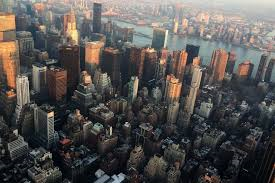 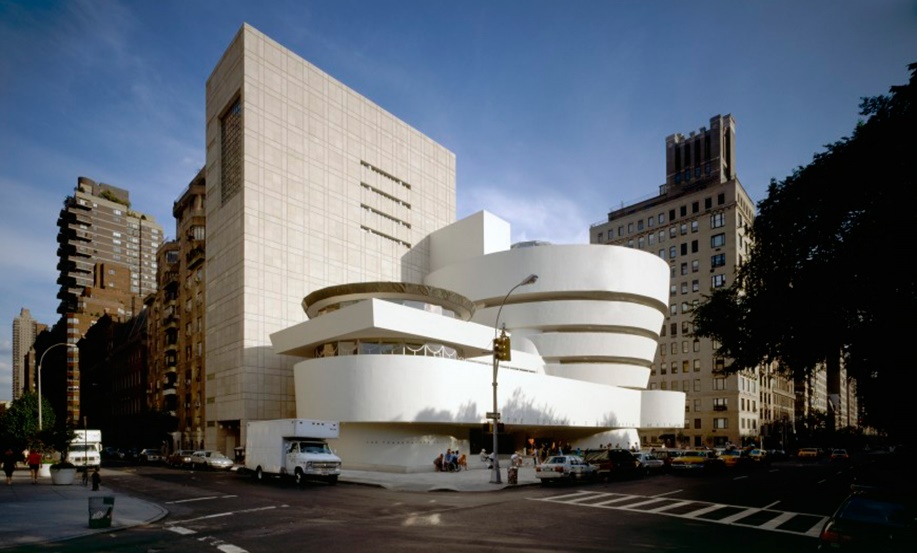 